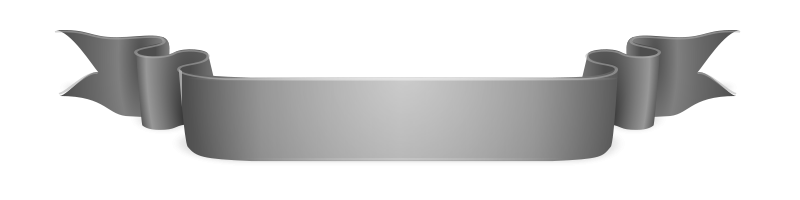 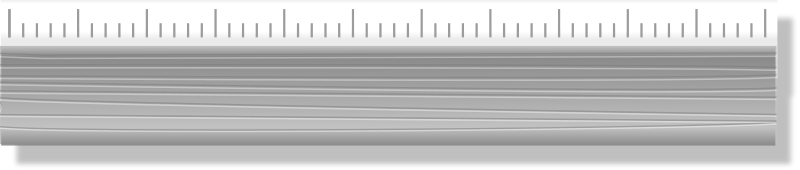 1.	Dokážte, že platí:2.	Z bodov A,B vyšli proti sebe súčasne dvaja chodci. Po stretnutí pokračoval prvý v ceste do B, zatiaľ čo druhý sa otočil a išiel tiež do B. Došiel tam o  t  hodín skôr ako prvý. Jeho rýchlosť je k-násobkom rýchlosti prvého chodca. Ako dlho išli, kým sa prvýkrát stretli?  3. 	Ostrouhlému trojuholníku ABC opíšeme kružnicu k. Výška trojuholníka zostrojená z bodu A pretne kružnicu k v bode PA. Výška trojuholníka zostrojená z bodu B pretne kružnicu k v bode Q B a výška z bodu C pretne kružnicu k  v bode RC. Dokážte, že obsah šesťuholníka PCQARB je dvojnásobkom obsahu trojuholníka ABC. 4.	Pomocou matematickej indukcie dokážte, že nerovnosť: < platí pre ľubovoľný počet n odmocnín vyskytujúcich sa v nerovnosti. 